町会・自治会へ加入を希望される場合は、「加入申込みフォーム」または「ＦＡＸ・窓口」のいずれかの方法でお申し込みください。入力又は記入された個人情報は、あなたが居住する地域の町会・自治会に提供されます。後日、町会・自治会から連絡があるまでしばらくお待ちください。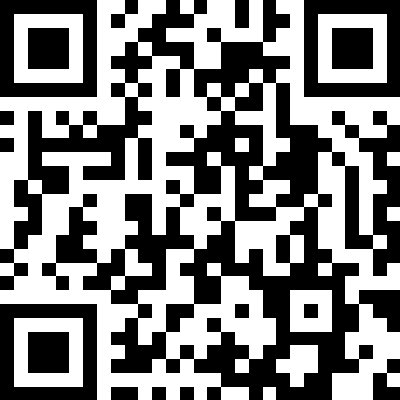 ※入力又は記入された個人情報は、以下の目的で利用します。(1)あなたが居住する地域の町会・自治会への提供、(2)町会・自治会が行う加入のご案内、(3)町会・自治会への加入のため